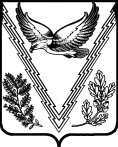 Российская ФедерацияМУНИЦИПАЛЬНОЕ БЮДЖЕТНОЕ ОБЩЕОБРАЗОВАТЕЛЬНОЕ УЧРЕЖДЕНИЕ СРЕДНЯЯ ОБЩЕОБРАЗОВАТЕЛЬНАЯ ШКОЛА № 20АПШЕРОНСКИЙ РАЙОН
КРАСНОДАРСКОГО  КРАЯПРИКАЗот 1 сентября  2018 года                                                                    № 40/01-02                                 п. НефтегорскО назначении ответственных лиц за обеспечение безопасности  персональных данных                 В соответствии с Федеральным законом от 27.07 2006 № 152-03 «О персональных данных», Трудовым кодексом РФ, в целях обеспечения реализации порядка обработки персональных данных работников, определенного Положением о защите персональных данных работников приказываю:Назначить  ответственными  за разработку и осуществление мероприятий по обеспечению безопасности персональных данных при их обработке в информационной системе следующих лиц:2. Ответственным лицам за обработку персональных данных изучить руководящие, нормативные и методические материалы по вопросам, связанным с обеспечением защиты персональных данных.3. Определить периодичность мероприятий по обеспечению  безопасности персональных данных  при их обработке в информационной системе общества 1 раз в две недели.4.  Данный приказ объявить должностным лицам, уполномоченным на получение и доступ к персональным данным.5. Контроль за исполнением приказа оставляю за собой.И.о.директора                                                                           Е.В.УханеваС приказом ознакомлен(а):Петросян М.А.Заместителя директора по УВР-Уханёву Елену ВладимировнуДелопроизводителя -Петросян Марину Альбертовну